ТУРИСТСКИЙ ПАСПОРТМуниципального образования Кривошеинский район(далее - МО)год образования 1924I. ОБЩЕЕ ОПИСАНИЕ МУНИЦИПАЛЬНОГО ОБРАЗОВАНИЯГерб муниципального образования 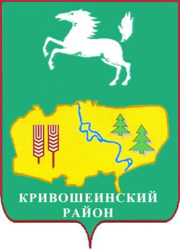 Карта муниципального образования (с нанесением туристских маршрутов и объектов).  Разработанных на сегодня маршрутов нет.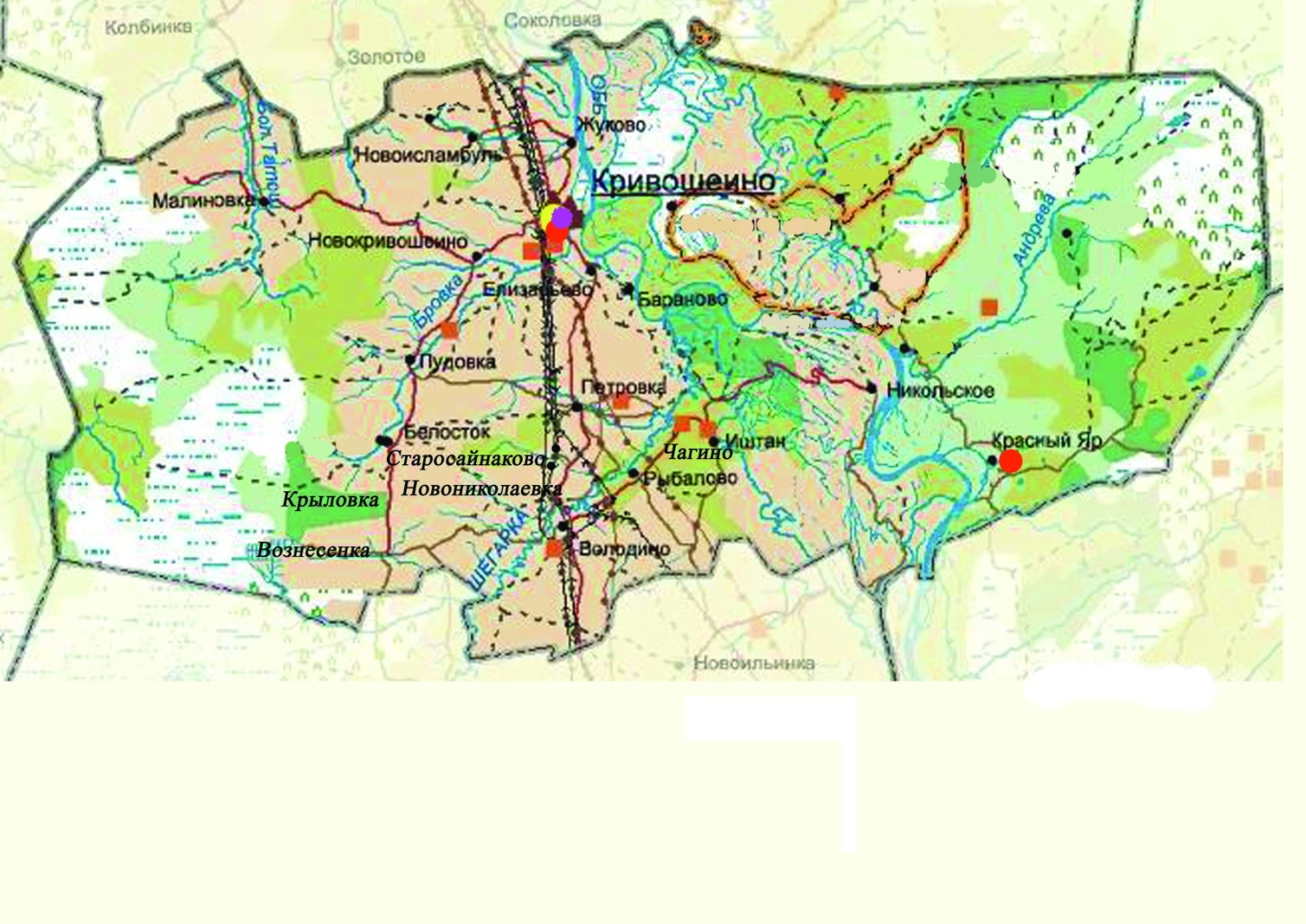 Информация  об Администрации муниципального образованияТаблица № 1Общая информация о муниципальном образованииТаблица № 2Информационная справка об истории муниципального образованияКривошеинский район с центром в с. Кривошеино был образован 12 июля 1924 года в соответствии с Постановлением Президиума Томского Уездного комитета РКП (б) и уездного исполнительного комитета.Одновременно начал работу Кривошеинский районный Совет депутатов трудящихся и при нем — районный исполнительный комитет. В это время, согласно Постановления Сибревкома от 4 сентября 1924 года, проводилось низовое районирование Сибири, — укрупнение волостей, — в том числе и Кривошеинской, которая была образована из Козырбакской, Иштанской, Монастырской и частей Николаевской, Ново — Александровской и Амбарцевой.Система административного устройства (губерния, уезд, волость), оставшаяся от дореволюционного периода, оказалась непригодной. В основу районирования были положены два момента: политический и экономический. — предусматривалось привлечение трудящихся масс к управлению путем расширения функций исполкомов — учитывался экономический фактор: сходный характер деятельности, одинаковые хозяйственные навыки и потребности населения. Административным центром района с органом власти в лице райисполкома назначался населенный пункт с более развитой экономикой и удобствами в средствах сообщения.Кривошеинский район, как многие другие, претерпел ряд изменений в своем территориальном делении:1925–1930 годы — район и его райисполком находился в административном подчинении Томскому Окрисполкому.20 июня 1930 года согласно Постановления ВЦИК к Кривошеинскому району присоединен Молчановский район.1930–1932 годы — Кривошеинский районный Совет депутатов трудящихся и его исполком подчинялись Запсибкрайисполкому.26 мая 1932 года в связи с Постановлением Запсибкрайисполкома Кривошеинский район включен в образовавшийся Нарымский округ и до 1937 года он подчинялся Нарымскому Окрисполкому.20 февраля 1935 года Запсибкрайисполкомом постановил выделить из Кривошеинского района один сельсовет Бакчарскому району, пять сельсоветов- Чаинскому району.(Утверждено ВЦИК 20 января 1936 года).1937–1944 годы Кривошеинский райисполком подчинялся Новосибирскому Облисполкому.22 июня 1939 года в соответствии с Указом Президиума Верховного Совета РСФСР «Об образовании новых районов Новосибирской области» из Кривошеинского района был выделен Молчановский район.Кривошеинский район в новых границах включал следующие сельские Советы:Кривошеинский Ново-КривошеинскийЖуковскийЕлизарьевскийНикольскийИвановскийНово-ИсламбульскийПершинскийНово-АлександровскийБелостокскийКрасноярскийНово-НикольскийВолодинскийМалиновскийКозырбакскийИштанскийКарнауховский13 августа 1944 года образована Томская область на основании Указа Президиума Верховного Совета РСФСР. Кривошеинский район выделен из состава Новосибирской области и включен в Томскую.17 декабря 1932 в соответствии с Постановлением ноябрьского Пленума ЦК КПСС «О развитии экономики СССР и перестройке партийного руководства народным хозяйством» и решением № 437 Томского облисполкома было произведено укрупнение существующих районов Томской области. Предполагалось, что это мероприятие позволит резко улучшить руководство промышленным и сельскохозяйственным производством. Снова был укрупнен Кривошеинский район с Молчановским.15 января 1965 года на основании Указа Президиума Верховного Соввета РСФСР «Об изменениях в административно-территориальном делении Томской области «и решения № 21 Томского облисполкома было произведено некоторое разукрупнение районов, в том числе, и Кривошеинского и Молчановского.Предания, легенды, сказы муниципального образования«Пасечная гора»«Пасечная гора» тянется вдоль озера Ишмуколь, расположена примерно в километре от д. Егорово. Пасечной ее назвали поскольку там ставили пасеки, но не смотря на это местные жители запрещали ребятишкам около «горы» собирать грибы и ягоды.	Еще до полного основания в Сибири русских, в землянках жили вдоль этого озера селькупы. Их шаманы предсказали, что приедет «белый» на коне и станет обращать их в свою веру. Когда казаки стали обосноваться в этих метах и предлагать селькупам «свою» веру они отказались. Не смирившись с новым соседством местные жители подпилили укрепления своих землянок и похоронили себя заживо.Устье КазырбакаМестные жители (нагайцы) регулярно совершали набег на г. Томск, пока казаков в крепости не было. Занимались воровством и грабежом и возвращались обратно в тайгу. Однажды, после очередного набега из Томской крепости в погоню отправилось войско казаков, численностью около 100 человек. Нагнать грабителей удалось только в устье р. Казырбака, где и произошла «расплата» за набег. Нагайцев было примерно человек 300.	Солдатское озероЕще одним «чудом» Кривошеинского района является Солдатское озеро, вокруг которого до сих пор витает некий страх. Существует легенда, что в глубоких водах озера живет огромный сом, который способен утащить ребенка, а может, даже взрослого человека. Находится это озеро неподалеку от деревни Егорово, в непосредственной близости от местного кладбища.Памятные даты в истории территории.1899 год -  открыта  частная школа  грамотности 1911 год -  при церкви открыта  церковно-приходская школа.  Работает маслодельный завод, имеется  хлебозапасный магазин.год -  образован Кривошеинский Сельский Совет1924 год – образован  Кривошеинский район с центром в селе Кривошеино.  Одновременно начинает работу и исполнительный комитет.1926 год – работает школа, народный дом, агрономический и ветеринарный пункты, почтово-телеграфное отделение.В 1930 году создан  районный союз коллективных хозяйств, ведавшей организационным  руководством коллективизации  по Кривошеинскому  району.С 1930 года начали организовываться первые сельскохозяйственные артели (колхозы)  в деревнях:  Веселенький, Елизарьево, Володино, Тугулино, Рыболово, Никольское, Жуково, Средняя Речка.1931 год – образован колхоз  «Борьба»  с. Кривошеино  В 1931 году создано колхозов – 21,  в 1932 году – 1,  в 1934 году – 1, в 1936 году – 23,   в 1937 году – 2,   в 1938 год – 4.1932 год – начинает работу отдел здравоохранения и инспекция  народно-хозяйственного учета Центрального статистического управления СССР.1933 год – образован  отдел автомобильных и шоссейно-гужевых дорог (в будущем Кривошеинское ДРСУ). 1935 год – принимает учеников средняя школа.1935 год – организован Красноярский механизированный лесопункт, преобразованный в 1949 году в Красноярский леспромхоз.1936 год -  начал работу районный уполномоченный  Министерства заготовок.  Улицы получают название.1938 год – 10 мая  открыта  Льносемстанция.1939 год – приступил к работе Красноярский мехлесхоз. 1940 год – 27 августа вышел первый выпуск газеты «Колхозное Знамя».1941 год – 10 января создано отделение «Заготлен».                   27 сентября – образован районный промышленный комбинат (реорганизован 2 января 1969 года в фабрику спортивных товаров.)Начала выпуск первых изделий промартель «Красный боевик». 1942 год – приступил к работе Кривошеинский леспромхоз.1944 год – 26 сентября в Петровке  образована заготовительная контора «Заготскот».1945 год – начал  работать хлебоприемный пункт.   В деревне  Маличевка открыт детский дом для детей, чьи   родители погибли или находятся на фронтах Великой  Отечественной Войны                1946 год -  открывается новый книжный магазин «Кагиз»  Начинает работать вечерняя школа, где обучается 59 человек   Открывается первый  пионерский лагерь1949 год – 6 ноября открыт  новый  районный Дом культуры1952 год – 16 апреля приступила к работе Инкубаторно-Птицеводческая фабрика ( до 1992 года) – 40 лет                28 сентября – открыт Кривошеинский льнозавод  (до 1986 года)  - 45 лет1956 год – 12 июля  установлен  в районе  первый телевизор.1961 год – 2 сентября начала работать детская музыкальная школа..                   8 декабря  -  образован Кривошеинский Комбинат  Бытового Обслуживания  ( до  1992 года) – 31  год1964 год -  в марте колхоз им. 20 партсъезда  (д Жуково) преобразован в откормочный  совхоз. 1965 год- 17 апреля утверждена Книга Почета Кривошеинского района, в которую было  решено заносить фамилии более  отличившихся победителей , выполнивших соцобязательства в области промышленности, сельского  и коммунального хозяйства, быта, торговли, благоустройства, культуры, народного образования, связи и т.д.  с вручением Почетной грамоты райисполкома.                     Начинает работу  Кривошеинская Фабрика Спортивных Товаров  ( до 1996 года) – 31 год.1966 году – открыт памятник  В.И.Ленину.1967 году -  16 января ликвидированы 8 колхозов, и на их  базе создано 7 совхозов.                       Создана  Кривошеинская Производственно_механизированная Колонна – 7  ( ПМК-10)  Томскмелиорации  ( до 1996 года) – 29 лет.КОМСОМОЛЬСК5АЯ УДАРНАЯ СТРОЙКА1968 год – открытие Новокривошеинской средней школы.1969 год – В эксплуатацию введено здание Комбината Бытового Обслуживания.  ( до 1992 года) – 23 года.1969 год – 25 июля начал работу Кривошеинский  Кирпичный завод. До этого цех по заготовке кирпича находился  в райпромкомбинате ( до 1993 года) – 24 года.1974 год – Введена в эксплуатацию  школа  на 964 учащихся в с. Кривошеино, ул.Коммунистическая.1979 год – В январе введена в эксплуатацию гостиница «Русь».1980 год - Начала работу  Кривошеинская Сельхозхимия ( до 1996 год )-16 лет. 1984 год – Образована улица строителей в райцентре.1986 год – Открыт новый  мемориал Воину-Освободителю.1987 год – 30 ноября сдано в эксплуатацию новое здание автовокзала, ясли-сада «Светлячок».1989 год – 17 февраля пущена  новая газовая котельная в с.  Кривошеино.                   17 ноября вновь построенному кинотеатру дано название «Космос».1990 год – 14 февраля в районе начинает работу местное телевидение, ликвидировано 14 сентября    2011 года .1991 год -  1 июня создана районная служба занятости.                    9 декабря ликвидированы исполкомы всех уровней  и созданы администрации.1997 год – В декабре введено в эксплуатацию здание районной администрацииЗнаменитые люди района, земляки.Герой Советского Союза, первый комендант рейхстага, участник парада Победы в Москве  ЗИНЧЕНКО ФЕДОР МАТВЕЕВИЧ.19.09.1902 – 10.10.1991Семья Зинченко была сослана в Сибирь с Черкасщины. Семья  жила в деревнеСтавское, Кривошеинского района Томской губернии, где и родился Фёдор Матвеевич 19 сентября 1902 года. Закончил четыре класса церковно-приходскойшколы в деревне Карнаухово Кривошеинского района. В 1915 году семья переехала на станцию Межениновка, где юноша-железнодорожник вступает в комсомол, и его направляют в Томск — в часть особого назначения (ЧОН). Боролся с бандитами и кулаками.В 1924 году Фёдор Зинченко вместе с другими томскими чоновцами был призван в Красную Армию. Окончил полковую школу и Владивостокскую пехотную.В феврале 1943 года Фёдор Матвеевич окончил курсы командиров полка и попал в резерв Ставки Верховного Главнокомандования. Вскоре он принял командование 756-м стрелковым полком 150-й Гвардейской дивизии. Участвовал в освобождении Псковщины, Прибалтики, Польши, Восточной Померании, в штурме рейхстага. Ему присвоено звание Героя Советского Союза; он награжден орденом Ленина, двумя орденами Красного Знамени, а также орденами Суворова, Кутузова III степени и другими знаками отличия.После Победы Федор Матвеевич вернулся на родину своих предков – в Черкассы Супруги-фронтовики Зинченко вырастили пятерых детей, помогли воспитать шестерых внуков. Умер Федор Матвеевич 10 октября 1991 года. Герой СоветскогоСоюзаФАРАХ ГИМДИЕВИЧ КАМАЛДИНОВ.25.05.1914 - 1989Камалдинов Фарах Гимдиевич родился в . в селе Нуркай Кривошеинского района, в семье крестьянина. Татарин, член партии с сентября . Рано начал трудовую жизнь, потеряв отца,убитого в . кулаками. Один из первых комсомольцев в селе. Окончив 6 классов в одной из школ Томска, работал мотористом-механиком на катере в посёлке Самуський  Затон Томского района. В октябре . призван в армию. Служил в береговой охране на Камчатке, окончил полковую школу. Участвовал в боях у озера Хасан в конной разведке 95-го полка 32-й дивизии. Во время войны с Финляндией в составе лыжного батальона, был ранен. После учёбы в военном училище Харькова, младший лейтенант Ф.Г. Камалдинов с июня 1941г. на фронтах Великой Отечественной войны. Оборонял Сталинград. Особенно отличился командир взвода автоматчиков 410-го стрелкового полка 81-ой дивизии  Ф.Г.Камалдинов в Курской битве.  27 августа  . ему присвоено звание Героя Советского Союза.  Затем участвовал в освобождении Украины, Польши. В боях получил 5 тяжёлых и 9 лёгких ранений. Награждён орденами Красного Знамени, Красной Звезды и медалью « За отвагу».После войны жил в Балашихе Московской области, в с. Кривошеино Томской области, в Карачаево-Черкесской автономной области. По состоянию здоровья долго не работал. В . работал на нефтебазе в Томске. С . жил в Темиртау Карагандинской области. Герой Советского Союза ФЕДЮКОВ АЛЕКСЕЙ ГРИГОРЬЕВИЧ16.01.1925 – 12.01.1944Федюков Алексей Григорьевич - наводчик 76-мм орудия 317-го гвардейского истребительно-противотанкового артиллерийского полка (1-й Украинский фронт), гвардиисержант. Родился 16 января 1925 года в селе Ивановка Томской губернии (ныне в составе Мошковского района Новосибирской области) в семье крестьянина.  Жил в селе Кривошеино ныне Томской области.  В мае 1943 года был призван в Красную Армию Кривошеинским райвоенкоматом.С августа 1943 года участвовал в боях с немецко-фашистскими захватчиками на 1-м Украинском фронте. В ночь на 8 декабря позиции полка в районе села Ходоры  Украинской ССР были атакованы вражескими танками численностью 150 машин. Отражая атаку противника, гвардии сержант Федюков поджег 2 тяжёлых танка, 2 бронемашины врага и уничтожил 2 автомашины с пехотой, истребил до 100 фашистов. Был ранен, но остался у орудия. 	 За героический бой  пятеро бойцов представлены к званию Героя Советского Союза. В их числе был и сержант Федюков. 	О высокой награде Родины герой-артиллерист не узнал.  12 января 1944 года у станции Поташ Черкасской области  сержант Федюков погиб в бою. Указом Президиума Верховного Совета СССР от 9 февраля 1944 года гвардии сержанту Федюкову Алексею Григорьевичу присвоено звание Героя Советского Союза посмертно. НаграждёнорденомЛенина(9.02.1944). 	Похоронен в поселке Маньковка ЧеркасскойобластиУкраины. Именем Героя названа улица в селе КривошеиноТомской области. 
Олимпийская чемпионкаГордость Кривошеинского района – олимпийская чемпионка- лыжница Наталья Масалкина -Баранова. В 2006 году она стала олимпийской чемпионкой  в эстафете 4х5 км, завоевала золотую медаль ХХ зимних Олимпийских игр в Турине. Наташа Масалкина ( по мужу - Баранова) родилась в селе Кривошеино 25 февраля 1975 года в семье рабочего- слесаря, мать – экономист. Окончила Кривошеинскую среднюю школу в 1992 году, факультет физической культуры  ТГПУ  в 1999 году.С 9 лет Наташа занималась в Детской – юношеской спортивной школе у тренеров Валерия Венедиктовича Чечельницкого и Николая Васильевича Карповича. Уже в 1984 году впервые участвовала и одержала победу в областных соревнованиях по лыжным гонкам, в 1988 году стала призёром Всесоюзных соревнований на приз газеты «Пионерская правда». В 1992 году зачислена в Томскую областную школу высшего спортивного мастерства, стала победительницей зонального первенства  «Олимпийские надежды» (дистанция ), выиграла первенство Вооружённых сил СНГ в Санкт-Петербурге, выполнив норматив мастера спорта РФ. Многократно побеждала во Всесоюзном турнире на приз лётчика-космонавта Н.Н. Рукавишникова в Томске. В марта 1993 года стала чемпионкой среди юниоров, мастером спорта международного класса. В 1997 году победила на Всемирной универсиаде в Корее, на этапах Кубка мира и в чемпионате страны. В 1998 году , тренируясь под руководством Н.В.Карповича,  Наталья Баранова участвовала в ХУ11 зимних Олимпийских играх в Нагано (Япония), в 1999 году заняла 1-е место на соревнованиях на Кубок мира в Швеции (эстафета 4х5 км). Она стала победителем на Играх доброй воли в США ( 2000 год), на этапе мира в Финляндии ( 2001 год). В 2002 году стала трёхкратной чемпионкой России и была включена в команду Х1Х зимних Олимпийских игр в Солт-Лейк-Сити ( США).  В сезоне 2004-2005 выиграла чемпионат России, одержала победу на этапе Кубка мира в Италии (эстафета 4х5 км), стала серебряным (эстафета 4х5 км), и бронзовым призёром (30км) чемпионата мира в Германии, заняла 5-е место в мировом рейтинге ( длинные дистанции) .Наталья Баранова обладает почётным званием «Заслуженный мастер спорта России» ( 2006),  Почётный гражданин Томской области ( 2006). Награждена медалью ордена «За заслуги перед Отечеством» 2-й степени (2006), знаками «За отличие в службе» 3-й степени (2004), «За доблесть в службе» (2006).ШЕЛУДЯКОВ Александр Григорьевич, русский писатель. Александр Григорьевич Шелудяков родился 18 февраля 1928года, вс. Никольское Томскойобласти. Род Шелудяковых идёт с Дона, из ссыльных казаков. Когда отец в с.Никольское вместе со своим родным братом построил дом на две семьи, то, думал, что будут там жить всегда. Но не вышло. Когда началась коллективизация, ему предложили стать председателем, но он отказался. А через некоторое время его племянник, который стал комсоргом, доложил куда следует, что дядя эксплуатирует детей. Речь шла о няне. Семья была большая и дружная. Восемь детей и мама не управлялась, Вот и взяли в  дом односельчанку-подростка, чтобы за младшими приглядывала. Раскулачили отца – отняли лошадь, корову и сослали их в Васюганские болота, в село Усть-Чижанка. Отец занимался охотой. Тем самым привил Александру любовь к животным, лесу в сказочно-богатомуродномукраю.Александр с детства хотел стать художником. После армии окончил художественное училище. Стал художником оформителем на заводе. Будучи четырнадцатилетним подростком на паузке перевозил охотникам продукты и припасы. После войны, в 17 лет поступил в школу Морской авиации, и 7 лет после окончания прослужил авиатехником. Приехав на родную землю, работал в Томске в механических мастерских, на автобусе, в «Рембыттехнике». Потом бросил всё и ушёл с геологами на Тюменскую землю. В тундре промышлял песцов, кочевал с оленеводами от Обской губы до Уральских хребтов. У Тюменскихнефтеразведчиков работал дизелистом. Летал бортмехаником на транспортном самолёте.С юных лет начал писать рассказы о родном крае, великолепной природе и её богатстве. Звезда Шелудякова взошла в 1971году. Москвичи на совещании молодых поэтов открыли Шелудякова и увезли с собой роман молодого, начинающего писателя.На его счету уже были «Васюганские были». Книга была выпущена в Томском издательстве в 1964 году, и в нее  вошел первый рассказ «Сын тайги». В 1972 году «Из племени Кедра». Премьеру спектакля «Из племени Кедра» сыграли в 1974 году. Спустя 13 лет Томская драма учредила специальную премию имени  Тамары Павловны Лебедевой. II в качестве приза, за актёрское мастерство и вклад в театральное  искусство вручается статуэтка— колонна на которой лежит золотая кедровая ветвь. 
Символ таёжного края и напоминание о спектакле «Из племени Кедра». Роман был наполнен запахами тайги, звоном таёжных речек, добром, правдой и справедливостью. Автор любилсвоихгероев.Александр Григорьевич всё время мечтал написать роман об эскадрилье «Югана». Не получилось воплотить мечту о небе— зато вышло о воде. В середине восьмидесятых задумал он написать о корнях своих. И в 1987 году переехал сначала на Дон, а потом и дальше, на Украину. В последний свой приезд в Томск в 1991 году писатель передал в Государственный архив Томской области свой  личный архив. 
Народные праздники, местные традиции.Новый год, Рождество, Крещение, Пасха, масленица, Иван Купалы, проводы русской зимы, Праздник казачьей культуры Братина, День села, день молодежи, сабантуй, польские праздники.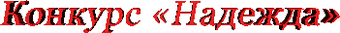 В ЦКД «Космос» ежегодно проходит межрайонный конкурс исполнителей народной песни «Надежда».
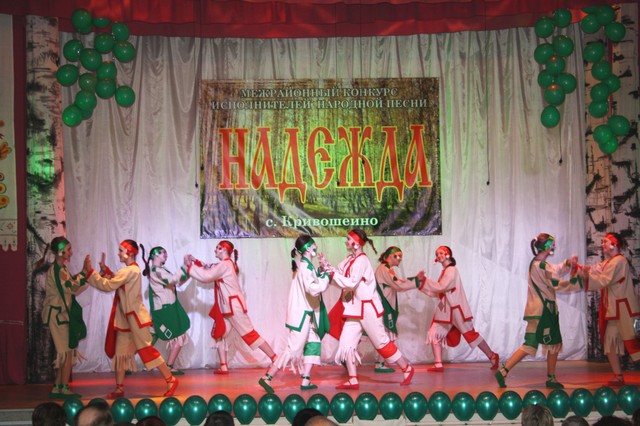 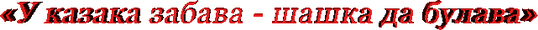 Под таким девизом в Кривошеине проходит ежегодный  фестиваль казачьей культуры «Братина». В третий раз казаки станицы «Кривошеинская» и жители района встречали дорогих гостей «из разных волостей, городов и весей» - казаков и творческие коллективы художественной самодеятельности. С каждым разом престиж и значимость фестиваля в развитии и пропаганде казачьей культуры и образа жизни, становится все более весомым. Подтверждение тому - количество его участников. С каждым годом их становится все больше.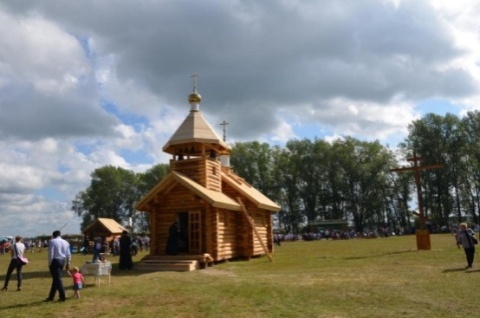 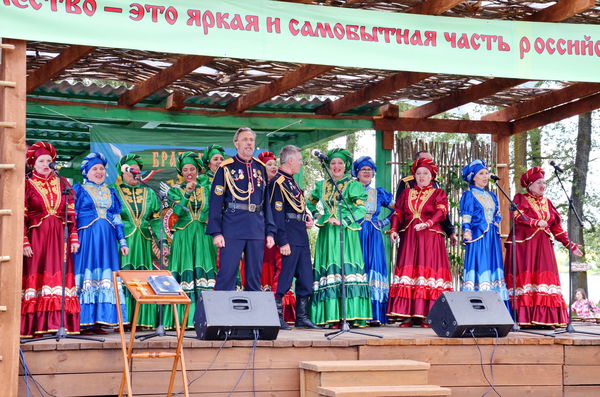 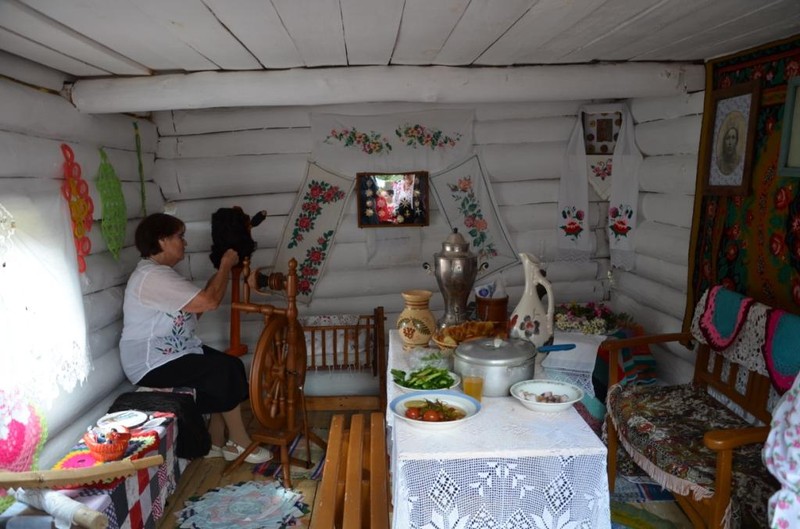 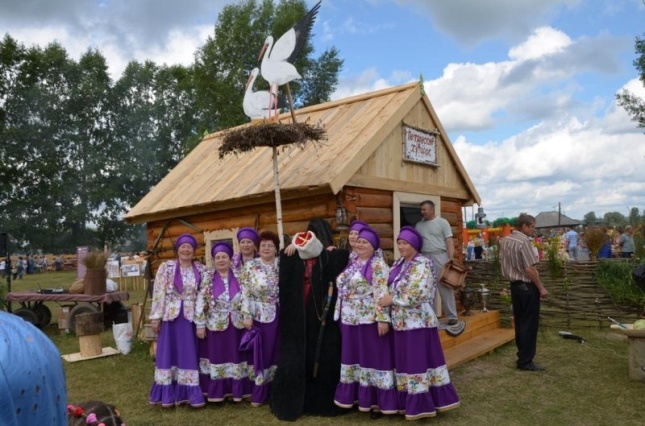 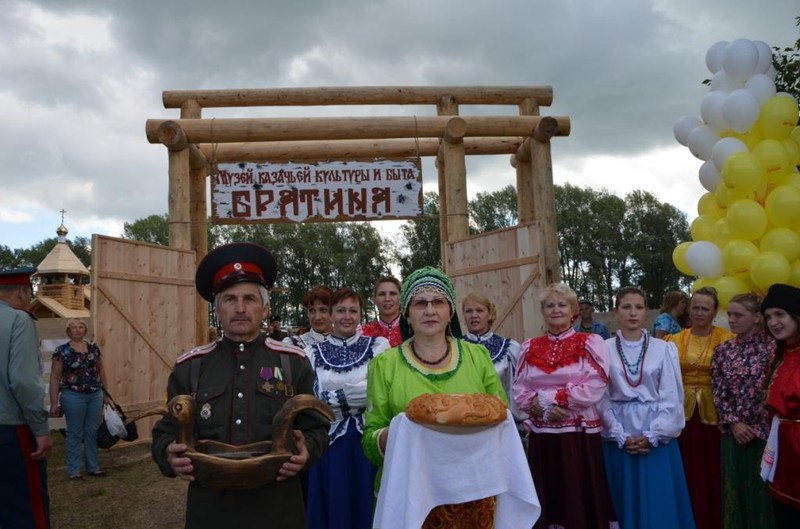 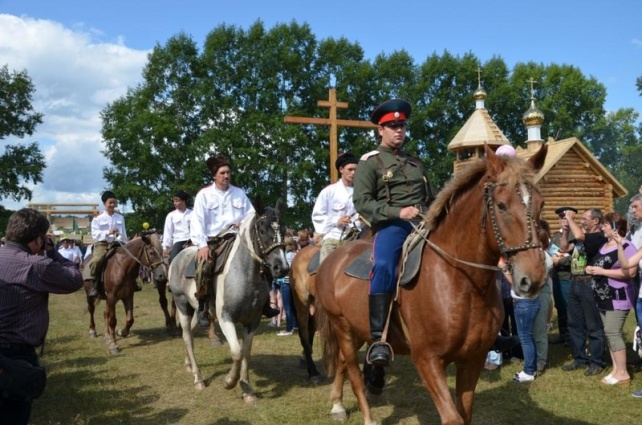 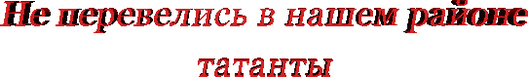  Ежегодно в районе проводятся  крупные культурными мероприятия, а точнее два районных конкурса: детского творчества «Сибирский звездопад» и исполнителей эстрадной песни «Фейерверк мелодий».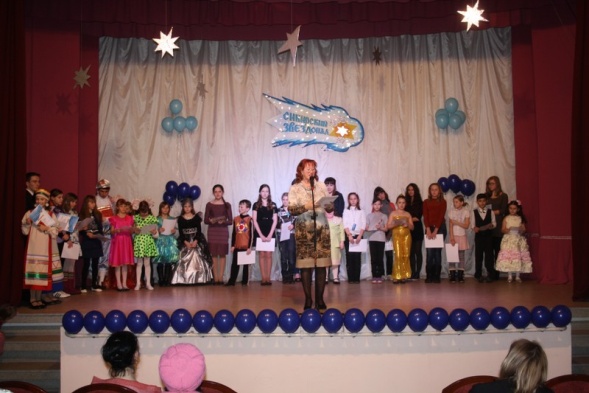 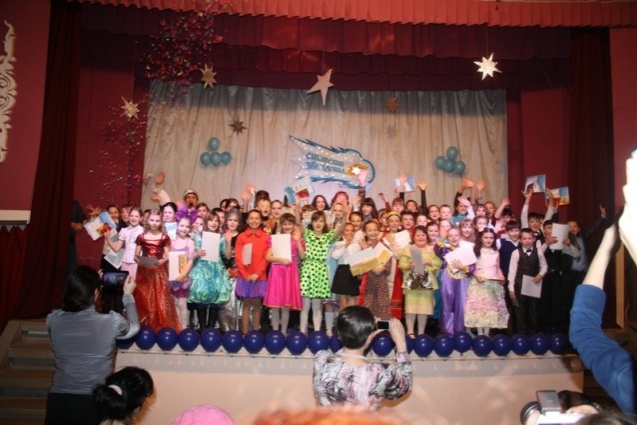 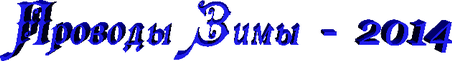 На Базарной площади села Кривошеино проходит ежегодно  народное гуляние– «Проводы русской зимы»,«Весенние заклички».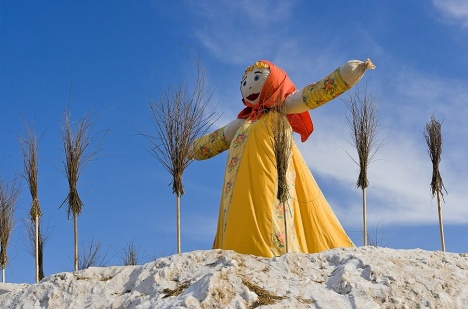 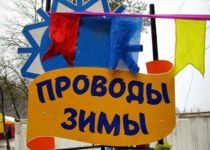 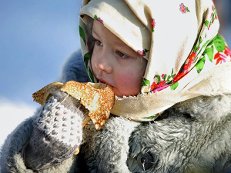 Встреча весны «Здравствуй,  Весна -красна» - народное массовое гуляние, II. ИНФОРМАЦИОННАЯ СПРАВКА О ПРИРОДНЫХ РЕКРЕАЦИОННЫХ РЕСУРCАХМУНИЦИПАЛЬНОГО ОБРАЗОВАНИЯТаблица № 3В 2014 году начата работа по проведению анализа земель возможных к использованию в туристско – рекреацинной деятельности. По результатам анализа планируется внести изменения в градостроительные планы поселений и планы территориального планирования муниципального района с целью изменения их разрешенного целевого использования. 1К землям рекреационного назначения относятся земли, предназначенные и используемые для организации отдыха, туризма, физкультурно-оздоровительной и спортивной деятельности граждан В состав земель рекреационного назначения входят земельные участки на которых находятся дома отдыха, пансионаты, кемпинги, объекты физической культуры и спорта, туристские базы, стационарные и палаточные туристско-оздоровительные лагеря, дома рыболова и охотника, детские туристские станции, туристские парки, лесопарки, учебно-туристские тропы, трассы, детские и спортивные лагеря, другие аналогичные объекты.(ст. 98 Земельного кодекса Российской Федерации).2.Земли лечебно-оздоровительных местностей и курортов предназначены для лечения и отдыха граждан. В состав этих земель включаются земли, обладающие природными лечебными ресурсами, которые используются или могут использоваться для профилактики и лечения заболеваний человека.(ст. 96 Земельного кодекса Российской Федерации)III. ИНФОРМАЦИЯ О ТУРИСТСКИХ ОБЪЕКТАХ МУНИЦИПАЛЬНОГО ОБРАЗОВАНИЯТаблица № 4ОСНОВНЫЕ ОБЪЕКТЫ ЭКСКУРСИОННОГО ТУРИЗМА*Указать все объекты, которые можно использовать в туристских целях**Фото вставить в таблицу или приложить к паспорту с указанием названия объектаТаблица № 5ОБЪЕКТЫ ЭКОЛОГИЧЕСКОГО ТУРИЗМАПримечание:Указать все местные достопримечательности, боры, рощи, места для купания (купалища), зеленые стоянки, в том числе необорудованные, и т.д., которые можно использовать для туристских целей.*Фотовставить в таблицу или приложить к паспорту с указанием названия объектаТаблица № 6ОСНОВНЫЕ ОБЪЕКТЫ ЛЕЧЕБНО-ОЗДОРОВИТЕЛЬНОГОТУРИЗМАПримечание:в перечень включаются все объекты, в том числе и частные. Можно приложить фото, если естьТаблица № 7ОБЪЕКТЫ СПОРТИВНОГО И ПРИКЛЮЧЕНЧЕСКОГО ТУРИЗМАТаблица № 8ОБЪЕКТЫ ОХОТЫ И РЫБНОЙ ЛОВЛИПримечание: Дать расшифровку вида дичи, рыбы. Транспортная доступность. Наличие автостоянки. Санитарно-бытовые условия. Наличие охотничьего и рыболовного транспорта (снегоходы, лодки, катера).
Таблица № 9ОСНОВНЫЕ ОБЪЕКТЫ ПАЛОМНИЧЕСКОГО ТУРИЗМАПримечание: Дается расшифровка возможностей организации питания, размещения, транспортная доступность по каждому объекту.Таблица № 10ОБЪЕКТЫ ДЕЛОВОГО И СОБЫТИЙНОГО ТУРИЗМАТаблица № 11ОБЪЕКТЫ РЕМЕСЕЛ И НАРОДНЫХ ПРОМЫСЛОВ,ПРОИЗВОДСТВА СУВЕНИРОВТаблица № 12ИНФОРМАЦИЯ О ТУРИСТСКИХ МАРШРУТАХ ПО ТЕРРИТОРИИ МУНИЦИПАЛЬНОГО ОБРАЗОВАНИЯ, ПО ИСТОРИЧЕСКИМ И КУЛЬТУРНЫМ ДОСТОПРИМЕЧАТЕЛЬНОСТЯМ*В настоящее время ведется разработка и подготовка пробному запуску туристических маршрутов разносторонней направленности: это и исторический маршрут посвященный истории района, и маршрут для школьников направленный на патриотическое воспитание подрастающего поколения, и археологический маршрут.IV. ИНФОРМАЦИЯ ОБ ИНФРАСТРУКТУРЕ ТУРИЗМА И ГОСТЕПРИИМСТВА МУНИЦИПАЛЬНОГО ОБРАЗОВАНИЯТаблица № 13ОБЪЕКТЫ РАЗМЕЩЕНИЯПримечание: 1. Указать все объекты, в т.ч. нефункционирующие. 2. В графе "количество номеров" указать сколько всего стандартных номеров (в т.ч. 1-, 2-, 3-, 4- местных и более), сколько (если есть) люксов и полулюксов (в т.ч. 1-,2-,3-комнатных). 3. Указать сколько номеров с удобствами и без удобств.Таблица № 14ОБЪЕКТЫ ПИТАНИЯТаблица № 15ОБЪЕКТЫ РАЗВЛЕЧЕНИЯТаблица № 16ПРЕДПРИЯТИЯ БЫТОВОГО ОБСЛУЖИВАНИЯПримечание:указать те, которые расположены поблизости от средств размещенияТаблица № 17ФИНАНСОВЫЕ ОРГАНИЗАЦИИТаблица № 18ОБЪЕКТЫ СВЯЗИТаблица № 19ОБЕСПЕЧЕННОСТЬ МЕДИЦИНСКИМИ  УЧРЕЖДЕНИЯМИ.Таблица № 20ОБЪЕКТЫ ТРАНСПОРТНОЙ ИНФРАСТРУКТУРЫТаблица № 21УЧРЕЖДЕНИЯ И ОРГАНИЗАЦИИ ТУРИСТСКОГО ПРОФИЛЯТаблица № 22ИНВЕСТИЦИОННЫЕ ПРОЕКТЫ И ПРЕДЛОЖЕНИЯПримечание:К таблице необходимо приложить справку, в которой дать следующую информацию:- существующие в муниципальном образовании льготы инвесторам с указанием нормативных актов.  - ведутся ли поиски инвесторов в других регионах? - имеются ли бизнес-планы по объектам туристской инфраструктуры? - какие привлекательные природные территории Вы можете предложить для размещения туристских объектов и почему (см. таблица № 3)?- состояние обеспечивающей инфраструктуры (подъездных путей, коммуникаций, энерго- и водоснабжения, утилизации отходов, очистных сооружений и др.)- возможности подготовки среднего обслуживающего звена из числа молодежи. ИНФОРМАЦИЯ О СОСТАВИТЕЛЯХ ТУРИСТСКОГО ПАСПОРТА, 1.Руководитель муниципального образованияФ. И. О, должность,Контактный телефон/ факс, E-mailРазумников АлександрВасильевич Глава Кривошеинского района 8(38251) 2-14-908(38251) 2-15-05kr-rav@tomsk.gov.ru3.Заместитель Главы Администрации МО, курирующий вопросы туризмаФ.И.О., Должность, Контактный телефон/факс, Е-mailАрхипов Алексей Михайлович Заместитель Главы муниципального образования по экономическим вопросам, реальному сектору экономики и инновациям8(38251) 2-12-718(38251) 2-15-05kr-aam@tomsk.gov.ru4.Орган местного самоуправления по вопросам туризма или структурное подразделение Администрации МО НазваниеМуниципальное бюджетное учреждение культуры "Кривошеинская межпоселенческая централизованная клубная система"4.Орган местного самоуправления по вопросам туризма или структурное подразделение Администрации МО Ф. И. О. должностных лиц, контактные телефоны/ факсы/E-mailНестерова Татьяна Ивановна, Директор МБУК Кривошеинская МЦКС 8(38251)2-17-90krcks@mail.ru5.Орган местного самоуправления по вопросам потребительского рынка (средства размещения, объекты питания, услуги и др.) или структурное подразделение Администрации МОФ. И. О. должностных лиц, контактные телефоны/ факсы/ E-mailКурицына Ригина Григорьевна, ведущий специалист по развитию производства и предпринимательства Администрации Кривошеинского района8(38251)2-14-27kr-biznes@tomsk.gov.ruМуниципальное образованиеНазвание муниципального образованияКривошеинский районМуниципальное образованиеПлощадь территории (кв. км.)4400Муниципальное образованиеНаселение (тыс.человек),  в т.ч., распределение по национальностям12,7Муниципальное образованиеСайтhttp://kradm.tomsk.ruАдминистративный центрНазваниес. КривошеиноАдминистративный центрНаселение (тыс. человек)5,348 Административный центрРасстояние до областного центра (км.)178Крупные населённые пунктыНазвание/местонахождение/ численность населенияс. Кривошеино, районный центр, численность 5348 жителей, с. Красный Яр, правый берег реки Оби, численность 2291 жителейс. Володино, численность 1167 жителей, с. Новокривошеино 557 жителей, с. Пудовка численность 400 жителей, с. Иштан 349 жителей, с. Петровка 327 жителейРеки, озёра, водохранилищаОбщее количество, названия основных рек (через какие населённые пункты протекают)р.Объ, р. Бровка (с. Кривошеино, д. Крыловка, с. Пудовка), р.Шегарка, (д. Вознесенка, с. Володино, д. Старосайнаково, д. Егорово)р.Таптан, р. Черлава (с. Петровка, д. Егорово), р. Мингерь (с. Иштан), р. Юнанга, р. Черная, р. Усть-Канам, участок р. Оськина, р. Монатка, р. Кулегениха, р. Кора, р. Казырбак, р. Изепец, Реки, озёра, водохранилищаПристани, причалы (название по ближайшему населённому пункту)с. Красный Яр, с. Никольское, д. Карнаухово, д. Былино, д. Бараново, с. КривошеиноРеки, озёра, водохранилищаОбщее количество озёр, водохранилищ, названия основных, местоположениеоз. Большой Могучин, оз. Левый Тюп, оз. Малый Могучин, оз. МингерьКарнауховский, оз. МингерьСтавский, оз. Аколь, оз. Ангалдук, оз. Антала, оз. Баклава, оз. Бальчик, оз. Большое Запорное, оз. Большое Щучье, оз. Гнилое, оз. Гречичное, оз. Долгое, оз. Долгое Артуганское, оз. Изюмкуль, оз. Ишмуколь, оз. Караколь, оз. Кожевар, оз. Крымово, оз. Куларты, оз. Лебяжье, оз. Линевое, оз. Малый Аколь, оз. Малый Палгай, оз. Мамонтово, оз. Монатка, оз. Осетровое, оз. Подьизвозное, оз. Топорки, оз. Чертакол, оз. Шебурки,Полезные ископаемыеОтметить какие полезные ископаемые залегают на территории района, обозначить места залегания и примерные объёмыМинерально-сырьевая база Кривошеинского района представлена следующими полезными ископаемыми: грунт строительный, песчано-гравийная смесь, пески строительные, добыча которых ведется в русле р. Обь на территории Кривошеинского района (66 тыс. м3). На территории района выявлено большое количество торфяных месторождений общей площадью , с запасами торфа 134 246 тыс. тонн, что составляет 0,5 % от областных  запасов торфа.Состояние окружающей среды, экологическая обстановкаНаличие территорий с неблагоприятной экологической обстановкой (свалки, места захоронений отходов и заводы по их утилизации, очистные сооружения, зоны экологического бедствия) - название, местонахождениеНа территории района расположено 19 мест временного размещения бытовых отходов, один полигон для утилизации бытовых отходовСостояние окружающей среды, экологическая обстановкаНаличие объектов, представляющих потенциальную угрозу для экологии (заводы, комбинаты, крупные нефте/газопроводы, нефтебазы), название, местонахождениеПроизводств представляющих угрозу для экологии района нетКлиматХарактерные особенности климата:тип климата;среднегодовые температуры;влажность;снежный покров (сколько месяцев в году);региональные особенности;др. информацияКлимат района континентальный, с суровой продолжительной зимой и жарким коротким летом, переходные периоды – весна и осень – короткие. Так же характерны поздние весенние и ранние осенние заморозки, резкие колебания температур от месяца к месяцу и в течение суток. За последние годы зимний период характеризуется менее низкими и менее продолжительными морозами. Средняя за зиму температура воздуха составляет минус 18…22 0С. Лето характеризуется пониженным температурным режимом и частыми осадками, периоды жаркой погоды редкие и кратковременные. Средняя температура воздуха составляет плюс 14…16 0С. Среднегодовое количество осадков 400-. Наибольшее количество осадков приходится на летние месяцы. Устойчивый снежный покров устанавливается уже в начале ноября, осадки в виде снега различной интенсивности выпадают почти ежедневно. На большей части района в течение всего года наблюдаются юго-западные и западные  ветры. Среднегодовая скорость ветра составляет 3 - 5 м/сек.Особо-охраняемые природные территорииУказать общее количествоа также в т.ч., если есть:государственные природные заповедникинациональные паркиприродные паркигосударственные паркидендрологические парки и ботанические садылечебно-оздоровительные местности и курорты.памятники природы, включая- зоологические - водные - геологические- ботанические и др. На территории Кривошеинского района с 1975 года существует  Першинский заказник регионального значения площадью 35 тыс. га.Располагается в . от с. Кривошеино, на противоположном берегу от с. Жуково в междуречье рек Обь и Монатка. Государственное управление и государственный контроль за деятельностью Заказника осуществляют Департамент природных ресурсов и охраны окружающей среды Томской области и федеральные органы исполнительной власти в области охраны окружающей среды в соответствии с законодательством РФ. В Першинском заказнике большое количество разнообразных видов животных проживает в своей естественной среде обитания. Здесь легко можно встретить представителей таких видов, как лиса, медведь, росомаха, норка, соболь, барсук, а также водится горностай. Совсем недавно здесь появилась выдра и начала активно размножаться. Экологи говорят, что это очень хороший признак. Из копытных в угодьях обитает в основном лось. Численность его оценивается в 100—120 голов, но в последнее время она медленно, но повышается. Отмечались заходы северного оленя и косули в пределы заказника, но условия обитания оказались для них неблагоприятными. Многие животные заказника, такие как орлан белохвост, чёрный аист, скопа, белая сова занесены в Красную книгу. Отмечаются случаи захода волков. Из грызунов наиболее широко распространены ондатра, белка, заяц-беляк, бурундук. В границах заказника имеется колония бобров (5 семей), обитающая на реке Черной. В пределах заказника обитают многочисленные виды птиц: куриных, пастушковых, гусеобразных, гагарообразных и  др. В многочисленных водоемах заказника водятся окунь, щука, плотва, елец, язь, лещ, линь, карась и др. В протоке Старая Обь встречаются ценные породы рыб: стерлядь, осетр, муксун, пелядь, нельма.Памятник природы регионального значения — парк с. Кривошеино — . По просьбе жителей села Кривошеина в 1960 году решением исполкома райсовета естественный лесной участок площадью  в черте села был переименован в парк, который является объектом регионального значения. В парке прорубили аллеи, обнесли его изгородью. Границей парка на юге – является ул. Ленина, на востоке – пер. Спортивный, на Западе – ул. Нагорная, на Севере парк выходит к стадиону.Парк находится на самом высоком холме села. Холм имеет высоту к уровню р. Протоки около . Раскинулся парк на северном и восточном склоне холма.На холме встречаются более мелкие формы рельефа. Небольшие углубления  – 1м чередуются с холмиками высотой 0,5 – . южная часть парка имеет ровную поверхность.Основная порода, слагающая территорию парка – глина. Объекты культурного наследияпамятники археологиипамятники истории6 погребений кулайского времени; коллекция культового литья из 34 предметов.«Дикая» коса место, где обнаружены бивень мамонта, череп пещерного льва, носороганетОбелиск на берегу реки «Обь» у д. Барановопосвящен расстрелянным Красногвардейцам, Царский тракт, Нарымский тракт В мемориальном комплексе райцентра открыта аллея Славы героев;Животный мир- млекопитающие- пернатые- виды рыбБелка, соболь, бурый медведь, волк, соболь, лисаВодоплавающие утки, гуси, боровая дичь, болотно-луговая дичьосетр, таймень, стерлядь, нельма, пелядь (сырок), муксун, щука, плотва, елец, язь, лещ, линь, карась, налим, судак, окунь, ёрш, ротанЖивотный мирУказать уникальные и занесенные в Красную книгуВыхухоль, черный аист, орлан-белохвост, выхухоль, таймень, муксун, косулиЖивотный мирУказать промысловые видыЛось,белка, соболь, щука, плотва, елец, язь, лещ, линь, карась, судак, окунь, ёрш, ротанРастительность, указать уникальные и занесенные в Красную книгуОсновные виды произрастающих растений, в т.ч., указать уникальные и занесенные в Красную книгуКувшинка четырехугольная, кубышка  малая, венгрия башмачок настоящий1.Территории1, благоприятные для туристско-рекреационной деятельности (в качестве зон отдыха, туризма, расположения объектов  туристско-оздоровительной направленности), в том числе уже являющиеся землями рекреационного назначения (приложить к паспорту копии документов территориального планированияназвание-1.Территории1, благоприятные для туристско-рекреационной деятельности (в качестве зон отдыха, туризма, расположения объектов  туристско-оздоровительной направленности), в том числе уже являющиеся землями рекреационного назначения (приложить к паспорту копии документов территориального планированияместоположение-1.Территории1, благоприятные для туристско-рекреационной деятельности (в качестве зон отдыха, туризма, расположения объектов  туристско-оздоровительной направленности), в том числе уже являющиеся землями рекреационного назначения (приложить к паспорту копии документов территориального планированияплощадь (гектаров)-1.Территории1, благоприятные для туристско-рекреационной деятельности (в качестве зон отдыха, туризма, расположения объектов  туристско-оздоровительной направленности), в том числе уже являющиеся землями рекреационного назначения (приложить к паспорту копии документов территориального планированиякраткая характеристика-1.Территории1, благоприятные для туристско-рекреационной деятельности (в качестве зон отдыха, туризма, расположения объектов  туристско-оздоровительной направленности), в том числе уже являющиеся землями рекреационного назначения (приложить к паспорту копии документов территориального планированияпримечание-1.Территории1, благоприятные для туристско-рекреационной деятельности (в качестве зон отдыха, туризма, расположения объектов  туристско-оздоровительной направленности), в том числе уже являющиеся землями рекреационного назначения (приложить к паспорту копии документов территориального планированиякадастровая стоимость рекреационных 1 земель-2.Лечебно-оздоровительные местности и курорты2название-2.Лечебно-оздоровительные местности и курорты2местоположение-2.Лечебно-оздоровительные местности и курорты2площадь (гектаров)-2.Лечебно-оздоровительные местности и курорты2краткая характеристика-2.Лечебно-оздоровительные местности и курорты2примечание-2.Лечебно-оздоровительные местности и курорты2кадастровая стоимость -3.Уникальные природно-лечебные и гидроминеральные ресурсы (лечебные грязи, минеральные воды, косметические глины и т.д.) наличие, краткая характеристика-3.Уникальные природно-лечебные и гидроминеральные ресурсы (лечебные грязи, минеральные воды, косметические глины и т.д.) наличие, местонахождение-Название/типАдрес,телефон, факс, e-mail, сайт, Ф.И.О. руководителя Описание, транспортная доступностьСтатус, принадлежностьФото**1 2 3 4 Братина - национальный казачий музей под открытом небомТомская область, Кривошеинский район, с.Кривошеино,ул.Ленина, 30 «а», "КРИВОШЕИНСКАЯ МЕЖПОСЕЛЕНЧЕСКАЯ ЦЕНТРАЛИЗОВАННАЯ КЛУБНАЯ СИСТЕМА", МУНИЦИПАЛЬНОЕ УЧРЕЖДЕНИЕ КУЛЬТУРЫ8(38251)2-17-90e-mail: krcks@mail.ruНестероваТ.И.В состав музея входит:- дом рыбака - Конюшня- Часовня и поклонный крест- веранда «Казачья праздничная»- «Лихое место»Наличие гравийной дороги, хорошие подъездные пути.Муниципальный, регионального значения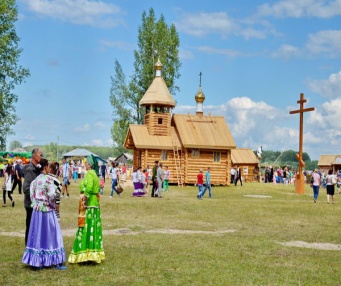 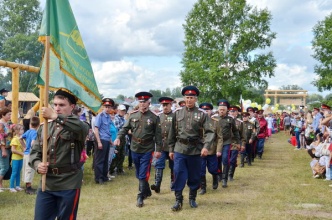 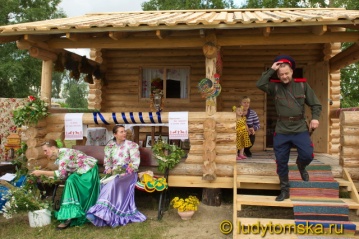 Католический храм Св. Антония ПадуанскогоТомская область, Кривошеинский район, с.Белостокул. Зеленая, д.434-04-56Hram-Krivosheino@mail.ruНастоятель Дуклевски АнджейНаличие догори с асфальтобетонным покрытием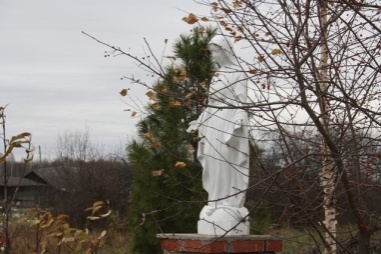 База отдыха КедрТомская область, Кривошеинский район, в 19 км от старинной деревни Никольское (170км от Томска). База находится на берегу Оби на территории охотничьих угодий (5 000га) напротив знаменитого Першинского заповедника.Клименова Алена АлексеевнаВ состав базы входят:Два корпуса (электричество, отопление, холодное водоснабжение, спутниковая связь). Удобства на территории: 3 туалета, 2 бани.Первый корпус – 5 одноэтажных бревенчатых домиков (2 комнаты, 2взр+1реб) с общей деревянной верандой – 10 номеров.Второй корпус – деревянный двухэтажный дом, на 1 этаже номер 4 чел, каминный зал, кухня (холодильник, газовая печь, посуда, гриль, кухонная бытовая техника). Второй этаж: два номера на 2 и 4 человека.Автотранспортом из аэропорта Томска (190км)От ж/д вокзала ст. Томск -1 (180км) или с автовокзала до с.Никольское.Наличие гравийной дороги, хорошие подъездные пути.Частная собственность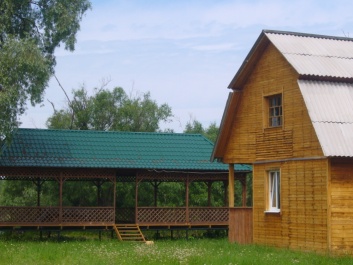 Охотничья заимкаТомская область, Кривошеинский район,в 27 км от с. Кривошеино, в устье реки Узконам, на правом берегу реки Объ. Криворотов Алексей ПетровичВ состав входит:3 дома, 2 баниПроездЛетний маршрут по реке на лодке 1 час от с. Кривошеино.Наземный маршрут: паром на правый берег реки Объ и 2,5 часа на автомобиле повышенной проходимостиПо реке на лодке 15 минут от с. Кривошеино. Далее на вездеходе Газ – 71 - 1,5 часа.Частная собственность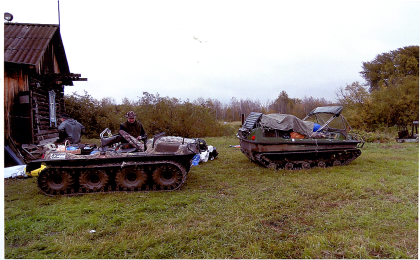 Сельский гостевой домТомская область, Кривошеинский район, с.ЖуковоТрунов Евгений Сергеевич, Тел.89039509780В состав входят:Дом для проживания;Баня;Открытая стоянка.Наличие гравийной дороги, хорошие подъездные пути.Частная собственность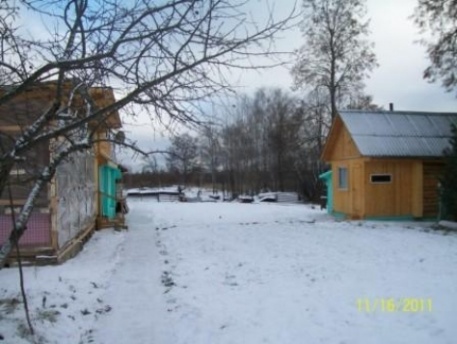 Районный музей Боевой СлавыАдрес: 636300 Томская область, село Кривошеино, ул. Коммунистическая, дом 43Варвара Тимофеевна Лобыня – руководитель районного музея Боевой Славы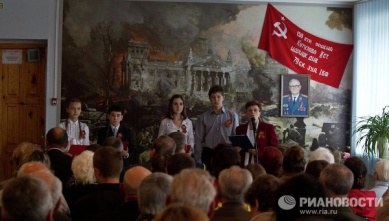 Название/типМесторасположение, расстояние от областного центра, транспортная доступностьОписание*Статус, принадлежность Фото*1234Заказник "Першинский"Томская область, Кривошеинский район, в районе междуречья Оби и Монатка.Расстояние до г.Томска – 175 км.В летнее время года в заказник Першинский проще всего попасть на водном транспорте, а в зимнюю стужу передвижение по его территории возможно только на снегоходах.Площадь 38 тыс. га. Охватывает междуречье Оби и Монатка. От Кривошеина до границы заказника по протоке Старая Обь около 20 км. В летний период добираться лучше всего водными видами транспорта, поскольку южная и западная границы заказника проходят по р. Обь. В зимний период передвижение по территории заказника возможно только на снегоходах. Животный мир заказника достаточно разнообразен благодаря тому, что здесь в основном сохранилась естественная среда обитания.Занесен в Красную книгу РФ и находятся под особой охраной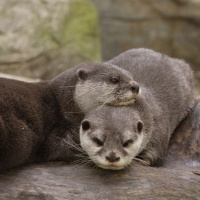 Парк с. КривошеиноТомская область, Кривошеинский район, центр села КривошеиноПлощадь Парк находится на самом высоком холме села. Холм имеет высоту к уровню р. Протоки около . Раскинулся парк на северном и восточном склоне холма.На холме встречаются более мелкие формы рельефа. Небольшие углубления  – 1м чередуются с холмиками высотой 0,5 – . южная часть парка имеет ровную поверхность.Основная порода, слагающая территорию парка – глина. Среди зверей вПарке встречаются бурундук и белка. Растительность в парке представлена в основном хвойными породами.Деревья имеют возраст 50- 60 лет. Растения располагаются вчетыре яруса. Самые высокиепиты, относятся к первому ярусуВторой ярус это ели, березы, кедры, Третийярус кустарники: бузина, рябина, смородина. В нижнем ярусе парка, в четвертом, встречаются кислица, земляника, подорожник, лютик едкий, калужница, манжетка, одуванчикПарк является объектом регионального значения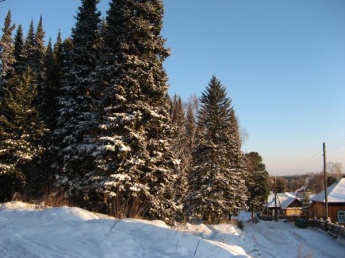 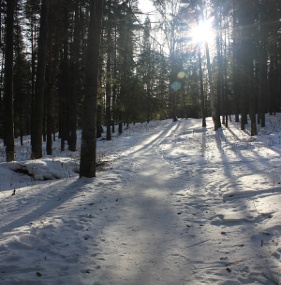 Название/типАдрес,телефон, факс, e-mail, сайт ОписаниеКол-воместТерритория, км2.СостояниеСтатус,принадлеж-ность1234567Например(выбрать нужное):- Курорт - Санаторий- Профилакторий- База отдыха- Оздоровительный лагерь- Оздоровительный центр- Водо-, грязелечебница- Пансионати др.------Название/типАдрес,телефон, факс, e-mail, сайт ОписаниеСостояниеСтатус, принадлежность12345Лыжная базас. Кривошеино 636300, Томская область, с. Кривошеино, ул. Нагорная, 1Тел.: (3825) 122-941wink04@sibmail.comДиректор — Чечельницкая Татьяна МихайловнаИспользованиев туристических целях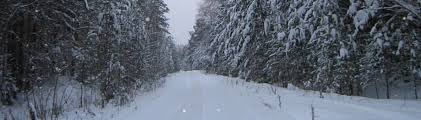 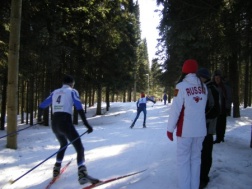 МОУ ДОД Кривошеинская ДЮСШЛегкоатлетический Стадион «Кедр»с. Кривошеино 636300, Томская область, с. Кривошеино2006г. - реконструированы спортивные объекты на стадионе “Кедр”, с. КривошеиноИспользованиев туристических целях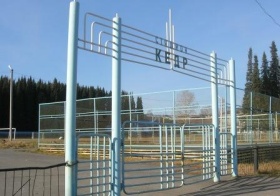 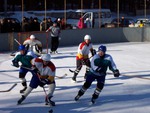 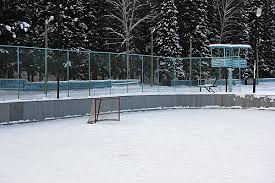 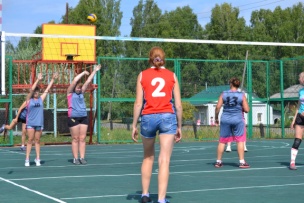 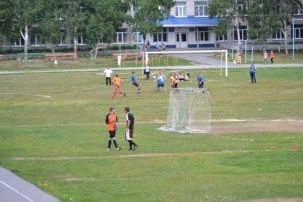 Муниципальное бюджетное общеобразовательное учреждение "Кривошеинская средняя общеобразовательная школа"Название/типАдрес,телефон, факс, e-mail, сайт Описание. Условия размещения,питанияКол-во местСостояниеПринадлежность123456- Охотничья, рыболовная базаРасположена в экологически чистой зоне в 19 км от старинной деревни Никольское (170км от Томска). База находится на берегу Оби на территории охотничьих угодий (5 000га) напротив знаменитого Першинского заповедника т. 89069497525Два корпуса (электричество, отопление, холодное водоснабжение, спутниковая связь). Удобства на территории: 3 туалета, 2 бани.Первый корпус – 5 одноэтажных бревенчатых домиков (2 комнаты, 2взр+1реб) с общей деревянной верандой – 10 номеров.Второй корпус – деревянный двухэтажный дом, на 1 этаже номер 4 чел, каминный зал, кухня (холодильник, газовая печь, посуда, гриль, кухонная бытовая техника). Второй этаж: два номера на 2 и 4 человека.За дополнительную плату трехразовое: комплексное или по выбору туриста Заказ из меню «»Деревенские лакомства»: блюда из медвежатины, лосятины, рыси и тдВозможен заказ блюд из ведущих ресторанов ТомскаСобственное подсобное хозяйство и пасека обеспечивает туристов свежими продуктами: медом, молоком, яйцами, овощами, грибами и ягодамиВозможно самостоятельное приготовление пищи10ОтличноеНП «Кедр»- Охотничья, рыболовная базаРасположена в экологически чистой зоне в 27 км от с. Кривошеино, в устье реки Узконам. На правом берегу реки Объ. В состав входит:3 дома, 2 баниПроездЛетний маршрут по реке на лодке 1 час от с. Кривошеино.Наземный маршрут: паром на правый берег реки Объ и 2,5 часа на автомобиле повышенной проходимостиПо реке на лодке 15 минут от с. Кривошеино. Далее на вездеходе Газ – 71 - 1,5 часа.3-5ОтличноеКриворотов Алексей ПетровичНазвание/типАдрес,телефон, факс, e-mail, сайт, Ф.И.О. настоятеляОписание исторической ценностиТранспортная доступность, площадь территории, км2Готовность к приему туристов*12345Местная религиозная организация православный Приход храма Сретения Господня с.Красный Яр Кривошеинского района Томской области, Томской Епархии Русской Православной Церкви (Московский Патриархат)Томская область, Кривошеинский район, с.Красный Яр, пер.Осиновский, д. 248-960-970-50-42astra2561963@mail.ru89131074314Настоятель прихода смиренный иерей Владислав ШиловИкона Божией Матери (Казанская)От с. Володино грунтовая дорога с гравийно – щебеночным покрытием. В с. Никольское паромная переправа. Далее до с. Красный Яр грунтовая дорога с гравийно – щебеночным покрытием. В период ледостава и ледохода транспортная доступность отсутствует. В зимний период существует ледовая переправа грузоподъемностью до 5 тонн. Возможность организации питания, и приема туристовПриродный родник и часовенка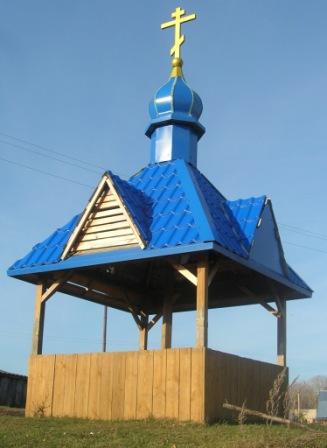 Томская область, Кривошеинский район, с.Кривошеино, Берег реки БровкаHram-Krivosheino@mail.ruhttp://hram-krivosheino.cerkov.ru/Настоятель прихода смиренный иерей Владислав ШиловХорошая транспортная доступностьОткрыт к посещениюПравославный Приход храма святого Архангела Михаила с.Кривошеино Томской области Томской епархии Русской Православной Церкви (Московский Патриархат)Томская область, Кривошеинский район, с.Кривошеино,ул.Кирова,218-913-855-00-878 (38251)2-17-82,Hram-Krivosheino@mail.ruhttp://hram-krivosheino.cerkov.ru/Настоятель прихода смиренный иерей Владислав ШиловХорошая транспортная доступностьОткрыт к посещениюРимско-католическое религиозное объединение «Святого Антония Падуанского» Томская область, Кривошеинский район, с.Белостокул. Зеленая, д.434-04-56Hram-Krivosheino@mail.ruНастоятель Дуклевски АнджейАвтодорога с асфальтобетонным покрытиемОткрыт к посещениюМестная религиозная организация православный Приход храма Святой Троицы с.Пудовка Кривошеинского района Томской области, Томской Епархии Русской Православной Церкви (Московский Патриархат)636317, Томская область, Кривошеинский район, с.Пудовка, ул.Школьная,188-983-233-08-35Hram-Krivosheino@mail.ruhttp://hram-krivosheino.cerkov.ru/Настоятель прихода смиренный иерей Владислав ШиловАвтодорога с асфальтобетонным покрытиемВедется реконструкцияНазвание/типАдрес,телефон, факс, e-mail, сайт организатораОписаниеОдновременный прием (чел.), продолжительность днейОрганизаторымероприятия12345- Бизнес-центр- Фестивали, конкурсы- Праздники города, урожая- Спартакиада636300, Томская область, с.Кривошеино, ул.Зеленая,388 (38251) 2–26–70info@kaptech.ruМежрегиональный фестиваль казачьей культуры «Братина»,«Зимние сельские игры»«Летние сельские игры»«День физкультурника»«Открытие лыжного сезона»«С»Проведение ярмарки «Казачье подворье» с угощениями и шуточными казачьими забавами, скачки, концерт с участием районных казачьих ансамблей и ансамблей из соседних сибирских регионовПроведение соревнований между всеми сельскими поселениями района по спортивным видам:настольный теннис, минифутбол,полиатлон,Лыжные гонкиПроведение соревнований между всеми сельским поселениями района по спортивным видам: волейбол, баскетбол, легкая атлетика, футбол, силовой экстрим, гири.Участие любых организаций районаМинифутбол, стритбол, волейбол, перетягивание канатаЛыжные конки между поселениями Кривошеинского района20 человек5 тысяч человек,Один день20037010050Кривошеинский агропромышленный техникум, Администрация Кривошеинского районаЦКД «Космос», Администрация Кривошеинского района, предприниматели районаМОУ ДОД Кривошеинская ДЮСШ,Администрация Кривошеинская районаМОУ ДОД Кривошеинская ДЮСШ,Администрация Кривошеинская районаМОУ ДОД Кривошеинская ДЮСШ,Администрация Кривошеинская районаМОУ ДОД Кривошеинская ДЮСШ,Администрация Кривошеинская районаВид ремесла, промысла(в том числе включенные в реестр нематериальных культурных ценностей)Адрес,телефон, факс, e-mail, сайт Название предприятия,Ф.И.О. народного умельцаПеречень выпускаемых изделий и сувениров1234- Вязание- Плетение из лозы - Изготовление игрушек , кукол- Валяние из шерсти и др.- Лозоплетение- Изготовление сувениров изБересты- Художественная обработка дерева. Резьба по дереву636300 Томская обл., с.Кривошеино, ул.Коммунистическая, 43,8 (38251) 2-17-65krivschool@yandex.ru636300 Томская обл., с.Кривошеино, ул.Гагарина,24,636300 Томская обл., с.Кривошеино, 636300 Томская обл., с.Кривошеино, ул.Коммунистическая, 43,8 (38251) 2-17-65krivschool@yandex.ruКирсанова Валентина ФедоровнаПоляруш Андрей НиколаевичКривошеина Наталья АлександровнаОльховский Сергей ВладимировичСалфетки, бижутерия, картины, мягкие игрушки и т.п.Корзины и др.Шкатулки, бижутерия и т.п.Стулья, тарелки, предметы домашнего обихода и т.п.Наименование  маршрута, карта-схема маршрута прилагается к паспорту МО)Разра-ботчикОрганизатор (название/адрес/тел./факс/E-mail/Ф.И.О. ответственного лицаВозрастной контингентПротяжённость маршрута/ продолжительность экскурсииПримечания123456------Название гостиницы, базы/типАдрес,телефон, факс, e-mail, сайт Коли-чествомест(коек)Количество номеровПлощадь номерного фондаГодГодДополнит.услугиСтатус,принадлеж-ностьОписаниеВсегоСтрои-тельстваРекон-струкции12345678910Гостиница «УЮТ»Автодорога г.Томск-г.Колпашево167-168 км.Телефон:8(38251) 2-25-94e-mail:cf@drsu-tomsk.ru63 в т.ч.1м – 12м – 13м – 145,510,815,719,02003Бесплатная парковкаБесплатное бронирование номеровАренда зала для переговоров Ежедневная уборка номеровУслуги буфета Заказ таксиНаличный/безналичный расчетОтчетные документыУтюг и гладильная доскаЦентральный филиал ГУП  ТО«Областное ДРСУ»Уютная мини-гостиница. Расположена на трассег.Томск-г.Колпашево. К услугам гостей 3 номера различной ценовой категории. Благоустройство: душ и туалет 1 на 3 номера.Гостиница«Комфорт»Томская область, Кривошеино, ул. Ленина, д.25/3Мобильный тел.: 8-903-913-41-44e-mail:goskomfort@mail.ru 63 в т.ч.1м – 12м – 13м – 155,0 в т.ч.15,0 20,020,02013Wi-Fi БесплатныйБесплатная парковкаБесплатное бронирование номеровГлажка одежды персоналомЕжедневная уборка номеровЗавтрак включенЗаказ таксиКухня самообслуживанияНаличный/безналичный расчетОтчетные документыРасчет по терминалуРегистрация иностранных гражданСпутниковое телевидениеСтиральная машинаСтирка бельяСтоматологический кабинетУтюг и гладильная доскаФенХолодильникИП Шипулина Мария ЮрьевнаУютная мини-гостиница Комфорт с благоустроенными номерами. Расположена в центре, напротив районной администрации. К услугам гостей 3 номера различной ценовой категории. В стоимость проживания включен завтрак. В проекте в 2015 году ввести дополнительно 2 номера по 3 места по 20.0 кв.м.НаименованиеАдрес,телефон, факс, e-mail, сайт Число посадочных местПринадлеж-ностьДополнительные услугиОсобенности кухниУровень обслуживания и оформления1234567Кондитерская-булочная «Лакомка»Томская область, Кривошеинский район, с. Кривошеино, ул. Ленина 29,8961892149712ИП «Быховцева Н.Н., Панченко Е.Д.Обслуживание семейных торжеств, доставка обедов в офисы, выездное обслуживание зон массового отдыха; изготовление тортов, обслуживание заказов на полуфабрикаты (маринование мяса для шашлыков), комплектование сухих пайков Горячая выпечка,горячие блюда, холодные закускиУровень обслуживания – приемлемый.Закусочная «Придорожная» Томская область, Кривошеинский район, с. Кривошеино, Автодорога «Томск-Колпашево, 167-168 км»8(38251)2-13-168961892461624 - малый зал30 -большой залЦентральный филиал ГУП ТО «Областное ДРСУ»Обслуживание семейных торжеств, доставка обедов в офисы, выездное обслуживание зон массового отдыха; изготовление тортов, обслуживание заказов на полуфабрикаты (маринование мяса для шашлыков), комплектование сухих пайков Горячая выпечка,горячие блюда, холодные закускиУровень обслуживания – приемлемый. Оформление в корпоративном стиле.Кафе «Березка»Томская область, Кривошеинский район, с. Кривошеино, ул.Заводская, 12а8(38251)3-45-508906958580112 – малый зал30-большой залИП Савостьянов А.С.Обслуживание семейных торжеств, доставка обедов в офисы, выездное обслуживание зон массового отдыха; изготовление тортов, обслуживание заказов на полуфабрикаты (маринование мяса для шашлыков), комплектование сухих пайковГорячая выпечка,горячие блюда, холодные закускиУровень обслуживания – приемлемый.Оформление в корпоративном стилеВолодинский придорожный сервисТомская область, Кривошеинский район, с.Володино, АЗС,8(38251)2-20-6816ИП Шепелева В.А.Обслуживание на местеГорячая выпечка,горячие блюда, холодные закускиУровень обслуживания – приемлемый Оформлен в стилистике деревенского быта Название/типАдрес,телефон, факс, e-mail, сайт Число местПринадлежностьПривлекатель-ностьДополнительные услуги123456Народный театр «Премьер»636300, с. Кривошеино, ул. Ленина, 30 А,  тел.2-17-90, 2-10-60  e-mail: krcks@mail.ruМБУК «Кривошеинская МЦКС»Существует с 1969 г.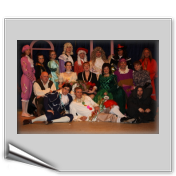 Народный ансамбль русской и казачьей песни «Ивушка»636300, с. Кривошеино, ул. Ленина, 30 А,  тел.2-17-90, 2-10-60  e-mail: krcks@mail.ruМБУК «Кривошеинская МЦКС»Ансамбль - Лауреат региональных и Всероссийских конкурсов «Поет село родное» (1994, 1995, 2000 г.г.), постоянный участник и Лауреат областных конкурсов исполнителей народной песни «Я в Россию влюблен». Ансамбль  участвует во всех областных мероприятиях, фестивалях, выступает в районах области, по специальным приглашениям участвовал в областных фестивалях «Дружба народов», на Большом казачьем круге, на юбилейных празднествах посвященных 400 - летиюг. Томска.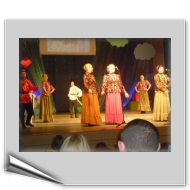 Фольклорный ансамбль «Купава»636300, с. Кривошеино, ул. Ленина, 30 А,  тел.2-17-90, 2-10-60  e-mail: krcks@mail.ruМБУК «Кривошеинская МЦКС»В 2007 году, на основе народного ансамбля русской и казачьей песни «Ивушка» - Лауреата областных и Всероссийских конкурсов, был образован Фольклорный ансамбль «Купава». Коллектив является активным участником всех значимых мероприятий в районе и области, по специальному приглашению ежегодно участвует в областном фестивале «Дружба народов». Неоднократно становился победителем районных, международных, областных конкурсов исполнителей народной песни.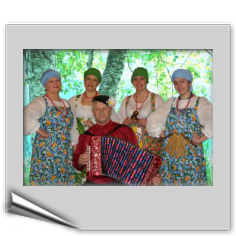 Мужской казачий ансамбль «Разгуляй»636300, с. Кривошеино, ул. Ленина, 30 А,  тел.2-17-90, 2-10-60  e-mail: krcks@mail.ruМБУК «Кривошеинская МЦКС»- Обладателем Гран-при в номинации «Казачьему роду нет переводу» VIII областного конкурса исполнителей народной песни «Надежда» в 2002 г.;
 - Лауреатом I степени IV регионального фестиваля-конкурса «Поет село родное» 2002 г. в г. Омске;
 - Лауреатом I степени IV Всероссийского фестиваля-конкурса «Поет село родное» 2003 г. в г. Смоленске;
 - Лауреатом II степени межрегионального фольклорного фестиваля-конкурса «Томские осенины» 2004 г.;
 - Участником V Всероссийского фестиваля-конкурса «Поет село родное» 2005 г. в г. Кемерово; 
 - Участником межрегионального фестиваля национальных культур «Дружба народов» 2005 г.;
 - лауреатом I степени областного конкурса исполнителей солдатской песни "Муза, опаленная войной" 2007 г.;
 - Лауреатом III степени областного конкурса исполнителей народной песни «Я в Россию влюблен» 2010 г.;
 - Лауреатом II степени областного конкурса исполнителей солдатской песни "Муза, опаленная войной" 2010 г.;
 - Лауреатом I степени Межрегионального фестиваля-конкурса фольклорных коллективов «Что во Томской во губерне», 2011 г.;
 - Лауреотом II степени областного конкурса исполнителей народной песни «Я в Россию влюблен» 2012 г. (совместно с НАРиКП "Ивушка")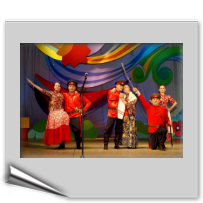 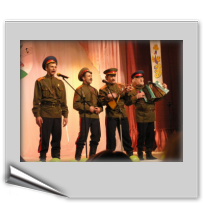 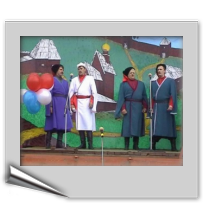 Народный хор «Ветеран»636300, с. Кривошеино, ул. Ленина, 30 А,  тел.2-17-90, 2-10-60  e-mail: krcks@mail.ruМБУК «Кривошеинская МЦКС»Народный хор «Ветеран» — существует с 1987 г. Хормейстер Минькова Ольга Валерьевна (г.р. 1955, образование среднее специальное, ТМУ, 1976 г.), аккомпаниатор Баерле Виктор Альбертович. Репертуар: советские, российские, народные песни, песни местных авторов, частушки. Ежегодный участник областных фестивалей ветеранских хоров «Салют, Победа!». О. В. Минькованаграждена почетным знаком «За достижения в культуре». Солисты хора: Дмитриева Надежда Степановна, Власова Таисья Александровна, Тимофеева Нина Антоновна, Зяблицева Елена Антоновна, Ольховский Николай Тимофеевич. В 2012 году хор отметил свое 25-летие.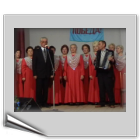 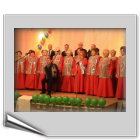 Хореографический коллектив «Ювента»636300, с. Кривошеино, ул. Ленина, 30 А,  тел.2-17-90, 2-10-60  e-mail: krcks@mail.ruМБУК «Кривошеинская МЦКС»Образовался в сентябре 2007 г. Его руководителем стала молодой хореограф Юлия Николаевна Панова – в 2006 году окончившая Томский областной колледж культуры и искусства, а в 2011г.  Алтайскую государственную академию культуры и искусства. 
В состав коллектива входят дети в возрасте от 7 до 15 лет. В репертуаре ХА «Ювента» есть номера в стиле современного, народного и народно-стилизованного танца. Коллектив принимает активное участие во всех концертах и конкурсах района. Выступает на областных мероприятиях. Не раз был участником областного конкурса «Танцевальная мозаика» и завоевал призовые места.
Лауреат III степени в номинации "Народный танец" 2007г.; 
Лауреат II степени в номинации "Современный танец" 2008г.; 
Лауреат III степени в номинации "Стилизованный народный танец" 2012г.;
Лауреат II степени в номинации "Стилизованный народный танец" 2013г.;
Лауреат II степени в номинации "Народный танец" 2013г.;
Лауреат II степени в номинации "Современный танец" 2013г.;
Лауреат II степени в номинации "Стилизованный народный танец" 2013г.;
Лауреат III степени международного конкурса "Радуга Жизни" в номинации "Хореография" 2014г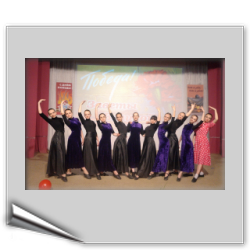 Кинозал 3D нового поколения636300, с. Кривошеино, ул. Ленина, 30 А,  тел.2-17-90, 2-10-60  e-mail: krcks@mail.ru20820015 (СДК+ЦКД)МБУК «Кривошеинская МЦКС»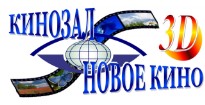 Название организации/типОрганизационно-правовая формаПеречень оказываемыхАдрес, телефон, факс, электронный адресФ.И.О. руководителя12345Например(выбрать нужное):- Мастерская по ремонту обувиИндивидуальный предприниматель ХожиматовМухиддинМамитович- Ателье, мастерская по ремонту и пошиву одеждыИндивидуальный предприниматель Этукмаева Светлана Александровна- АвтосервисИндивидуальный предприниматель Обложко Максим НиколаевичИндивидуальный предприниматель Исаков Николай ИвановичИндивидуальный предприниматель Есюченко Валерий ПавловичИндивидуальный предприниматель Санников РенатАлександровичИндивидуальный предприниматель Сайнаков Валерий Парфирьевич- АвтомойкаИндивидуальный предприниматель Летяга Алексей Сергеевич- Теплая АвтостоянкаИндивидуальный предприниматель Летяга Алексей Сергеевич- Шиномонтажная мастерскаяИндивидуальный предприниматель Обложко Максим НиколаевичИндивидуальный предприниматель Есюченко Валерий ПавловичИндивидуальный предприниматель Сайнаков Валерий Парфирьевич- ФотостудияИндивидуальный предприниматель Шиянов Алексей Иванович- ПарикмахерскаяИндивидуальный предпринимательКнязюк Марина ВасильевнаИндивидуальный предприниматель Захарова Надежда НиколаевнаИндивидуальный предприниматель Азизова Светлана ВладимировнаИндивидуальный предпринимательБулахова Ольга СергеевнаИндивидуальный предпринимательИндивидуальный предпринимательИндивидуальный предпринимательИндивидуальный предпринимательИндивидуальный предпринимательИндивидуальный предпринимательИндивидуальный предпринимательИндивидуальный предпринимательИндивидуальный предпринимательИндивидуальный предпринимательИндивидуальный предпринимательИндивидуальный предпринимательИндивидуальный предпринимательИндивидуальный предпринимательИндивидуальный предпринимательИндивидуальный предпринимательИндивидуальный предпринимательРемонт обувиРемонт и пошив одеждыРемонт автомобилейКузовной ремонт автомобилейРемонт автомобилейРемонт автомобилейРемонт автомобилейМойка автомобилейУслуги теплой автостоянкиУслуги таксиФотоуслугис. Кривошеино Ленина 689618861558с. Кривошеино Кирова 9с. Кривошеино Заводская 12ас. Кривошеино Коммунистическая 56бс. Кривошеино Ленина 16с. Кривошеино Ленина 16с. Кривошеино Ленина 2б, 89095394706с. Кривошеино ул. Новая 38/1с. Кривошеино ул. Новая 38/1с. Кривошеино Заводская 12ас. Кривошеино ул. Ленина 16с. Кривошеино ул. Ленина 2бс. Кривошеино ул. Ленина 6с. Кривошеино ул. Кирова 9с. Кривошеино ул. Октябрьская 16с. Кривошеино ул. Октябрьская 16с. Кривошеино ул. Новая 38/1ХожиматовМухиддинМамитовичЭтукмаева Светлана АлександровнаОбложко Максим НиколаевичИсаков Николай ИвановичЕсюченко Валерий ПавловичСанников Ренат АлександровичСайнаковВалерийПарфирьевичЛетяга Алексей СергеевичЛетяга Алексей СергеевичОбложко Максим НиколаевичЕсюченко Валерий ПавловичСайнаков Валерий ПарфирьевичШиянов Алексей ИвановичКнязюк Марина ВасильевнаЗахарова Надежда НиколаевнаАзизова Светлана ВладимировнаБулахова Ольга СергеевнаНазвание(включая филиалы, сберегательные кассы и т.д.)/типВид деятель-ностиАдрес, телефон / факс,E-mail,сайтРуководитель, Ф. И. О., должность, телефонПримечания12345Дополнительный офис Кривошеино Томского филиала ОАО «Российский сельскохозяйственный банк»Томский филиал Сибирского филиала Сбербанка России Доп.офис №8616/0210Акционерный коммерческий банк «Росбанк»Страховая компания ОАО «САК-Энергогарант» - Томск ЭнергогарантОАО РосгосстрахКредитный потребительский кооператив граждан «Резерв»Микрокредитная организация -  Кредитный потребительский кооператив граждан «Сибирский кредит»ООО «Хоум Кредит энд Финанс Банк»Сельскохозяйственный кредитный потребительский кооператив «Кривошеинский кредит»Прочее денежное посредни-чествоФинансовое посредничество;Денежное посредничествос. Кривошеино ул. Октябрьская 55,8(38251) 2-29-81с. Кривошеино ул. Октябрьская 358 (38251) 2-15-862-16-00-с. Кривошеино ул. Ленина 1689138091775с. Кривошеиноул. Ленина 26с.Кривошеино
ул. Октябрьская 55  Отделение(382) 512-29-39 
(901) 608-12-12с.Кривошеино, ул.Кирова,9с.Кривошеиноул.Кирова,228 (38251) 2-13-77с.Кривошеино, ул.Коммунисти-ческая,11 8(38251)2-14-45Апостолаки Ирина СергеевнаНемыченкова Людмила Витальевна-Обложко Елена ВикторовнаКостенко Наталья ВалерьевнаЛебедаСветланаНиколаевнаКривошеина ТамараИвановнаПолушкинаРаиса БорисовнаСавицкийВячеславВикторовичБанкомат по адресу: с. Кривошеино ул. Кирова9,Банкомат по адресу: с. Кривошеино ул. Октябрьская 35,ул. Ленина 26Банкомат по адресу: с. Кривошеино ул. Кирова 22,ул. Ленина 26,ул. Коммунистическая 64/4Название/типВид деятельностиАдрес, телефон/факс,E-mail, сайтРуководитель, Ф. И. О., должность, телефонПримечания12345ОАО Сибирьтелеком, Кривошеинский филиал,  РТУ-9 (Районный телефонный узел)Филиал Почта РоссииУслуги сети связи общего пользования:Услуги местной, внутризоновой телефонной связиПредоставление междугородной, международной телефонной связиУслуги телеграфной связиУслуги передачи данных и доступ к сети в Интернет, в том числе по технологии ADSLЗаведение почтовых ящиков для пользования электронной почтойТрансляция звуковых программ по сети проводного вещанияПредоставление в аренду физических цепей, каналов, трактов передачиуниверсальные услуги почтовой связиДеятельность национальной почтыАдрес: 636300, с. Кривошеино, ул. Ленина, 16 
Телефон +7 (38251) 21-233 
Факс: +7 (38251) 21-750
http://telecom.tomsk.ru/filial/subs/krivosh.html636300,с.Кривошеино, ул.Ленина,168(38251) 216-71Руководитель  ОАО Сибирьтелеком, Кривошеинский филиал
Абраменко Юрий Васильевич
начальник РУС-5
+7 (38251) 2-12-33Аксиненко Владимир ЕгоровичУслуги сети связи общего пользования:Услуги местной, внутризоновой телефонной связиПредоставление междугородной, международной телефонной связиУслуги телеграфной связиУслуги передачи данных и доступ к сети в Интернет, в том числе по технологии ADSLЗаведение почтовых ящиков для пользования электронной почтойТрансляция звуковых программ по сети проводного вещанияПредоставление в аренду физических цепей, каналов, трактов передачи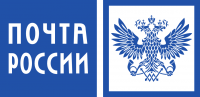 НаименованиеАдрес,телефон, факс, e-mail, сайт Виды медицинской помощи/виды страхования123Больница: областное государственное учреждение здравоохранения «Кривошеинская районная больница»Структурными подразделениями которой являются:С. Кривошеино, ул. Коммунистическая 64т/ф (838251)21657т. гл. врача (838251)23038сайт- www.krivosheino.rue-mail – crb-ksh@trecom.tomsk.ruПоликлиника (взрослая поликлиника, детская и женская консультация)Поликлиника: тел. (838251) 2-10-34Детская консультация: тел:  (838251)2-17-42Женская консультация: Тел: (838251) 2-27-29Оказание специализированной медицинской помощи в рабочее время (9.00-17.00) по полюсам обязательного и дополнительного страхования, а также платные мед. услуги (медосмотры) Стационарные отделения- хирургическое- терапевтическое- педиатрическое- родильное - инфекционноетел. (838251) 2-18-77тел. (838251) 2-16-98тел. (838251) 2-16-87тел. (838251) 2-19-32тел. (838251) 2-11-37Оказание специализированной медицинской помощи круглосуточно по полюсам обязательного и дополнительного страхованияСкорая медицинская помощь (с. Кривошеино)Тел.  03 (030)тел. (838251) 2-14-60Оказание медицинской помощи круглосуточно, как застрахованным так и не застрахованным гражданамПараклинические отделения- КДЛ- рентгенодиагностическоетел. (838251) 2-19-60------------------Оказание специализированной медицинской помощи в рабочее время (КДЛ- 8.00-16.00, рентген – 8.00-14.00) по полюсам обязательного и дополнительного страхования, а также платные мед. услуги (медосмотры). Оказание экстренной и неотложной помощи круглосуточно.Красноярская участковая больница в составе: - ОВП ул. Советская- ОВП ул. Боровая- СМП (с. Красный Яр)- Круглосуточные койки сестринского уходател. (838251) 3-16-60тел. (838251) 3-14-60, 3-14-66тел. (838251) 3-13-03тел. (838251) 3-13-03Оказание медицинской помощи в рабочее время (9.00-17.00)Оказание медицинской помощи круглосуточно, как застрахованным так и не застрахованным гражданамОВП с. Володинотел. (838251) 4-55-17Оказание медицинской помощи в рабочее время (9.00-17.00) Оказание экстренной и неотложной помощи круглосуточно.ФАП-Петровка- Вознесенка- Егорово- Новокривошеино- Иштан- Малиновка- Новоисламбуль- Белосток- Жуково- Елизарьево- Пудовка- Никольскоетел. (838251) 4-44-69тел. (838251) 3-40-70тел. (838251) 4-44-27тел. (838251) 4-74-44тел. (838251) 4-34-06тел. (838251) --------тел. (838251) 3-46-86тел. (838251) 3-41-81тел. (838251) 4-14-18тел. (838251) 3-44-64тел. (838251) 4-65-08тел. (838251) 3-45-42Оказание медицинской помощи в рабочее время (9.00-17.00) Оказание экстренной и неотложной помощи круглосуточно.НаименованиеАдрес,телефон, факс, e-mail, сайт Количество, категория и тип транспорта, пригодных для перевозки людей (марка, год выпуска, число посадочных мест)Примечание1234АвтовокзалМУП Кривошеинское АТП Автобусные маршруты:с. Кривошеино – г. Томск;с. Кривошеино – д. Вознесенка;с. Кривошеино –с. Малиновка;с. Кривошеино – с. Жуково;с. Кривошеино – д. Егорово;с. Кривошеино – с. Никольское.Индивидуальные предприниматели оказывающие услуги по перевозке пассажиров:Немыченков Виктор ВикторовичВайвод Сергей АлексеевичТакси «Вираж» с. Кривошеино, ул. Ленина 352-13-3189138059127891381173908 (38251) 2-29-902-16-048909549063589610981477Автобус ПАЗ 3205, 2006 года выпуска, количество посадочных мест – 25;Автобус ПАЗ 3205, 1999 года выпуска, количество посадочных мест – 25;Автобус ПАЗ 3205, 1999 года выпуска, количество посадочных мест – 25;Автобус ГАЗ 32212 2010 года выпуска, количество посадочных мест – 12;Автобус ГАЗ 32215 2013 года выпуска, количество посадочных мест – 13;Автобус ToyotaHiace, 2004 года, 8 посадочных местАвтобус ToyotaHiace, 8 посадочных местВ качестве транспортных средств используются 4-5 местные легковые автомобилиИмеется лицензия на перевозку пассажиров, все транспортные средства оборудованы тахографамии средствами спутниковой навигации.Удовлетворяет требованиям предъявляемым к водителям и транспортным средствам осуществляющих перевозку детей.Водители проходят обязательный предрейсовый медицинский осмотр.Водители проходят обязательный предрейсовый медицинский осмотр.Название/типАдрес,телефон, факс, e-mail, сайт Ф.И.О.  руководителяНаправления деятельности1234Например(выбрать нужное):- Туристская фирма- Экскурсионное  бюро- Независимый экскурсовод - Туристский клуб- Туристское объединениеи др.---№п/пНаименование и тип объектаАдресСобствен-ностьВидработПлощадь терр.Кол-воместПодъездн.путиИсточник раб.силыОриент. стои-мостьНаличиеПСД12345678910111.- Гостиница с. Кривошеино, ул. ЗаводскаяЧастная строитель-ство объекта 2000 м210Имеется дорога с асфальтобетонным покрытиемФизические лица, индивидуальные предприниматели, юридические лица и возможно привлеченная раб. сила из другого района.5000 тыс. рублейНет2- База отдыха  с. Жуково, жуковский затонЧастная строитель-ство объекта2500 м210Дорога до с. Жуково с асфальтобетонным покрытием, далее грунтоваяФизические лица, индивидуальные предприниматели и возможно привлеченная раб. сила из другого района.5000 тыс. рублейНет3- База отдыха  д. Карнаухово,Частная строитель-ство объекта2500 м25Дорога от с. Володино до д. Карнаухово грунтовая с гравийно – щебеночным покрытиемФизические лица, индивидуальные предприниматели и возможно привлеченная раб. сила из другого района3000 тыс. рублейНет4- База отдыха  с. Никольское,Частная строитель-ство объекта2500 м210Дорога от с. Володино до с. Никольское грунтовая с гравийно – щебеночным покрытиемФизические лица, индивидуальные предприниматели и возможно привлеченная раб. сила из другого района5000 тыс. рублейНет5- База отдыха  д. БарановоЧастная строитель-ство объекта2500 м25Дорога до д. Елизарьево с асфальтобетонным покрытием, далее грунтваяФизические лица, индивидуальные предприниматели и возможно привлеченная раб. сила из другого района3500 тыс. рублейНет6- Дом рыбака с. ЖуковоЧастная строитель-ство объекта2000 м2Дорога до с. Жуково с асфальтобетонным покрытиемФизические лица, индивидуальные предприниматели, юридические лица и возможно привлеченная раб. сила из другого района.4000 тыс. рублейнет- Причалыс. Жуково, Частная строитель-ство объекта--Дорога до с. Жуково с асфальтобетонным покрытиемФизические лица, индивидуальные предприниматели, юридические лица и возможно привлеченная раб. сила из другого района.200 тыс. рублейнет- Причалыс. КривошеиноЧастная строитель-ство объекта--Физические лица, индивидуальные предприниматели, юридические лица и возможно привлеченная раб. сила из другого района.350 тыс. рублейнет- Причалыд. БарановоЧастная строитель-ство объекта--Дорога до д. Елизарьево с асфальтобетонным покрытием, далее грунтваяФизические лица, индивидуальные предприниматели, юридические лица и возможно привлеченная раб. сила из другого района.200 тыс. рублейнет- Причалыс. НикольскоеЧастная строитель-ство объекта--Дорога от с. Володино до с. Никольское грунтовая с гравийно – щебеночным покрытиемФизические лица, индивидуальные предприниматели, юридические лица и возможно привлеченная раб. сила из другого района.200 тыс. рублейнет- Саунас. Кривошеино, ул. Коммунистическаячастнаястроительство объекта500 м2Дорога с асфальтобетонным покрытиемФизические лица, индивидуальные предприниматели, юридические лица и возможно привлеченная раб. сила из другого района.4000 тыс. рублейнет- Притрассовые зоны отдыха с. Кривошеино, д. Новониколаевка, с. ВолодиноЧастная строительство объекта3000 м2Дорога с асфальтобетонным покрытиемФизические лица, индивидуальные предприниматели, юридические лица и возможно привлеченная раб. сила из другого района.6000 тыс. рублейнет- Магазин сувенировс. Кривошеино, ул. КоммунистическаяЧастная строительство объекта300 м2-Дорога с асфальтобетонным покрытиемФизические лица, индивидуальные предприниматели, юридические лица и возможно привлеченная раб. сила из другого района.2000 тыс. рублейНетпаспорт подготовлен09.10.2014Ф.И.О.Архипов Алексей МихайловичдолжностьЗаместитель Главы муниципального образования по экономическим вопросам, реальному сектору экономики и инновациямконтактные данные(телефон, факс, адрес электронной почты)8(38251)2-12-71Факс 8(38251)2-15-05kr-aam@tomsk.gov.ruФ.И.О.Курицына Ригина ГригорьевнадолжностьИ.о. ведущего специалиста по вопросам развития производства и предпринимательстваконтактные данные(телефон, факс, адрес электронной почты)8(38251)2-14-27Факс 8(38251)2-15-05kr-biznes@tomsk.gov.ruФ.И.О.Нестерова Татьяна ИвановнадолжностьДиректор МБУК «Кривошениская МЦКС»контактные данные(телефон, факс, адрес электронной почты)8(38251)2-17-90Факс 8(38251)2-15-05krcks@mail.ru